  Р О С С И Й С К А Я   Ф Е Д Е Р А Ц И Я    Б Е Л Г О Р О Д С К А Я   О Б Л А С Т Ь 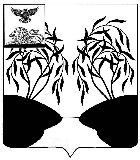 МУНИЦИПАЛЬНЫЙ  СОВЕТ  МУНИЦИПАЛЬНОГО РАЙОНА «РАКИТЯНСКИЙ РАЙОН» БЕЛГОРОДСКОЙ  ОБЛАСТИ Шестнадцатое заседание Муниципального совета Р Е Ш Е Н И Е от 24 декабря  2019 г.                                                                                          № 10Об установлении тарифов на платные услуги, оказываемыемуниципальными учреждениями культуры  Ракитянского  районаБелгородской области               В соответствии с Федеральным законом от 6 октября 2003 года                       № 131- ФЗ «Об общих принципах организации местного самоуправления в Российской Федерации», Уставом муниципального района «Ракитянский район», Порядком регулирования цен и тарифов на товары и услуги, производимые и оказываемые муниципальными предприятиями и учреждениями Ракитянского района, утвержденным решением Муниципального совета от 27 декабря 2013 года № 8, и в целях расширения перечня платных услуг, совершенствования системы платы за услуги, оказываемые муниципальными бюджетными учреждениями культуры Ракитянского района Белгородской области» Муниципальный совет Ракитянского района р е ш и л :           1. Установить тарифы на платные услуги, оказываемые муниципальными бюджетными учреждениями культуры Ракитянского района, согласно приложению 1 к настоящему решению.           2. Установить тарифы на платные услуги, оказываемые муниципальным учреждением культуры «ЦБС Ракитянского района», согласно приложению 2 к настоящему решению.           3. Установить тарифы на платные услуги, оказываемые муниципальным бюджетным учреждением культуры «Ракитянский краеведческий музей», согласно приложению 3 к настоящему решению.	4. Установить тарифы на платные услуги, оказываемые  муниципальным бюджетным учреждением культуры «Культурно-исторический центр имени князей Юсуповых в п. Ракитное», согласно приложению 4 к настоящему решению.	5. Признать утратившими силу решения Муниципального совета: 5.1) от 29 июня 2011 года № 10 «О тарифах на платные услуги, предоставляемые учреждениями культуры Ракитянского района на                           2011 год»,5.2) от 28 декабря 2015 года № 11 «О внесении изменений в решение Муниципального совета от 29 июня 2011 года № 10 «О тарифах на платные услуги, предоставляемые учреждениями культуры Ракитянского района на 2011 год»,5.3) от 28 декабря 2016 года № 10 «О внесении изменений в решение Муниципального совета от 28 декабря 2015года № 11»,5.4) от 21 июля 2017 года № 5 «О внесении изменений в решение  Муниципального совета от 28декабря 2015 года № 11 «О внесении изменений в решение Муниципального совета от 29 июня 2011года № 10 «О тарифах на платные услуги, предоставляемые учреждениями культуры Ракитянского района на 2011 год».  	6. Настоящее решение вступает в силу с момента его официального опубликования.          7. Контроль за исполнением настоящего решения возложить на постоянную комиссию Муниципального совета по экономическому развитию, бюджету, налоговой политике и муниципальной собственности (А.И. Белоконев ).ПредседательМуниципального совета	                                                            Н.М. Зубатова                                                                                                       Приложение 1      Утверждены                                                                    решением Муниципального совета                                                                                                                               от 24 декабря 2019 года № 10Тарифы на платные услуги, оказываемые муниципальными учреждениями культуры Ракитянского района       *При проведении платных мероприятий в соответствии с действующим законодательством РФ, устанавливаются льготы в размере 50% для инвалидов, детей из многодетных семей.  Приложение 2   Утверждены                                                                    решением Муниципального совета                                                                                                                               от 24 декабря 2019 года № 10Тарифы на платные услуги, оказываемые муниципальными учреждениями культуры «ЦБС Ракитянского района»         *При проведении платных мероприятий в соответствии с действующим законодательством РФ, устанавливаются льготы в размере 50% для инвалидов, детей из многодетных семей.                        Приложение 3    Утверждены решением Муниципального совета                                                              от 24  декабря 2019г. № 10   Тарифына платные услуги, оказываемые муниципальным учреждением культуры «Ракитянский краеведческий музей»Приложение 4       Утверждены                                                                    решением Муниципального совета                                                                                                                               от 24 декабря 2019 года № 10Тарифына платные услуги, оказываемые муниципальным бюджетным учреждением культуры « Культурно-исторический центр имени князей Юсуповых в п. Ракитное» № п/пНаименование услугиЕдиница                   измеренияТариф     в  рублях.Проведение культурно - досуговых мероприятий с организациями и предприятиями на договорной основе 1.Проведение выездной концертной программы – 1 час1 час 15002.Услуги духового оркестра – 1 час1 час20003.Новогодние дискотеки и утренники (для юридических лиц)1 час15004.Проведение новогодних корпоративных мероприятий: (за 2 часа):- написание сценария:   до 1,5 часов  до 3 часов-ведущий 2 чел.Дед Мороз и Снегурочка (- дискотека- звукоусилительная аппаратура1 мероприятие 1000150020001500100020005.Обслуживание профессиональных праздников (комплексное):- написание сценария:   до 1,5 часов  до 3 часов- концертная программа- услуги ведущего (за одного)- звукоусилительная аппаратура- видеосъемка- фотосъемка                                                                               - оформление зала- музыкальное оформление- световое оформление1 мероприятие1 час   1 кадр1000 150050001500200010002010005001000Проведение культурно – досуговых мероприятий для населения6.Дискотека:Детский (МУК Ракитянский РДК «Молодежный», 1 билет)Взрослый (МУК Ракитянский РДК «Молодежный», 1 билет)Музыкальное поздравление на праздничных дискотекахПролетарский ЦКДСельские ДКДетский (1 билет)Взрослый (1 билет)1 билет1 билет1 билет1 билет1 билет1 билет20251001510157.Настольная игра «Бильярд» В МСДК, СДК (Нижние Пены и Илек - Кошары) Настольная игра «Бильярд» в  МУК Ракитянский РДК «Молодежный» 1 час1 час501008.Настольная игра «Теннис», «Нарды», «Шашки»в  МУК Ракитянский РДК «Молодежный» – 1 час1 час509.Настольная игра «Теннис», «Нарды», «Шашки» в СДК, МСДК – 1 час1 час3010.Занятия на спортивных тренажерах МСКД,СДК, МУК РДК , Духовно- патриотический центр «Русский мир»РДК «Русский мир»1 час5011.Торжественная регистрация брака:С проведением свадебного обряда на основе традиций Ракитянского района Без проведения свадебного обряда ( МУК Ракитянский  РДК «Молодежный»)Пролетарский  ЦКДБобравский МСКДБобравский МСКД  на основе традиций  Ракитянского района1 регистрация    1500800500      500      80012Выступление самодеятельного народного коллектива1 выступление 200013Прогонные репетиции (1 час)1 час10014.Новогоднее театрализованное представление (детский утренник, новогодняя сказка):- коллективное посещение (1 билет) - индивидуальное посещение Новогоднее поздравление Деда Мороза и Снегурочки (30 мин.)- детское -взрослое- с выездом за пределы райцентра 1 представление 1 поздравление801008001000100015.Прокат костюмов МУК Ракитянский  РДК «Молодежный» (1 сутки)1 сутки15016.Написание сценария:   до 1,5 часов  до 3 часов 1 мероприятие1000150017.Услуги профессионального ведущего (одного)1 чел.200018.Проведение детского дня рождения – работа аниматоров 1час200019.Комплексное культурное обслуживание торжеств (юбилей, именины, свадьбы, выпускной вечер, школьные праздники, детские утренники и т.д.):- сценарий    до 1,5 часов  до 3 часов- ведущий- музыкальное оформление- ростовые куклы- звукоусилительная аппаратура- театрализация1000150020005005002000200020.Драпировка задника тканью100021.Видеопроекция на экране (1 час)1час30022.Фотосъемка мероприятия 1 час100023.Видеосъемка мероприятия (1 час отснятого материала по договоренности заказчика)1час 100024.Услуги фитнеса (1 посещение)1час5025.Предоставление зрительного зала для выступления профессиональных коллективов филармонии, цирковых программ, спектаклей и т.д.% от вырученной суммы2026.Предоставление видеопроекции 1час50027.Предоставление малого зала для проведения мероприятий 1 час1 час80028.Предоставление дискозала для экспозиций, презентаций 1 мероприятие 500029.Услуги игровой площадки:1) аттракцион батут надувная горка «Скала» 5 мин5030.Услуги игровой комнаты «Забава»МУК Ракитянский РДК «Молодежный» 1час2031.Занятие в хореографическом кружке1 чел/ месяц15032.Мастер – класс  (группа не менее 10 чел.)1чел/час2033.Концертно – театрализованная программа для молодежи1 билет5034.Концертно – театрализованная программа для детей1 билет 30Съемка, запись и копирование информации35.Видеосъемка (1 час отснятого материала)1 час 750,0036.Видеомонтаж (1 час.)ПростойСредний Сложный1час250,00550,00700,0037.Оцифровка видеозаписи (VHS,SVHS, VHS - Hi ) на CD, DVD диски (1 час)1 час250,0038.Видеофильм «Обряд имянаречения» (30 мин.)1 сеанс650,0039.Видеофильм «Обряд крещения» (30 мин.)1 сеанс650,0040.Видеофильм «Выписка из роддома» (20 мин.)1 сеанс450,0041.Создание рекламного видеоролика (10 мин.)1 сеанс1550,0042.Фотосъемка цифровая 20 готовых кадров 1 сеанс 200,0043.Предоставление архивного фотоматериала 1 кадр15,0044.Фотография с костюмированными персонажами 1 шт.20,0045.Проведение выездного свадебного обряда на основе традиций Ракитянского района 1 мероприятие 150046.Организация стилизованной фотосессии продолжительностью 3часа1 мероприятие150047Услуги кино и видеопоказаУслуги кино и видеопоказаУслуги кино и видеопоказа47Детский МУК Ракитянский РДК «Молодежный»1 билет5047Взрослый МУК Ракитянский РДК                     «Молодежный1билет 100№ п/пНаименование услугиЕдиница                   измеренияТариф     в  рублях.I.Услуги, связанные с копированием Услуги, связанные с копированием Услуги, связанные с копированием 1.Сканирование документов:Сканирование документов:Сканирование документов:1.- без распознавания1 страница101.- с распознаванием1 страница202.Ксерокопирование текста: Ксерокопирование текста: Ксерокопирование текста: 2.Ксерокопирование одностороннее:Ксерокопирование одностороннее:Ксерокопирование одностороннее:2.формат А41 страница102.формат А31 страница202.Ксерокопирование двухстороннее:Ксерокопирование двухстороннее:Ксерокопирование двухстороннее:2.формат А41 страница152.формат А31 страница303.Фотокопирование:Фотокопирование:Фотокопирование:формат А41 страница15формат А31 страница30II.Информационные, справочно-консультативные услуги Информационные, справочно-консультативные услуги Информационные, справочно-консультативные услуги 4.Подготовка тематического библиографического спискаПодготовка тематического библиографического спискаПодготовка тематического библиографического списка- до 20 источниковсписок БО15- до 20 источниковсписок БО+ аннотация30-свыше  20 источников1 тема 1005.Редактирование библиографических  списков (для тематических сборников, курсовых, дипломных работ) 1 страница 506.Выполнение тематических ,уточняющих, фактографических информационных запросов 1 запрос 107.Определение классификационных индексов, авторского знака1 документ58.Предоставление электронных копий документов из фондов других библиотек1 документ10III.Сервисные услуги, связанные с основной деятельностью библиотекиСервисные услуги, связанные с основной деятельностью библиотекиСервисные услуги, связанные с основной деятельностью библиотеки9.Составление макета для визитных карточек, буклетов1 макет20010.Редактирование текста 1 страница 10011.Предоставление машинного времени для индивидуального пользования ПК- для учащихся  школ 1 час10- для взрослого населения 1 час2012Проверка электронного носителя на наличие  вируса 1 флеш-карта5013Архивирование информации 1 документ1014Дистанционный предварительный заказ изданий (по телефону, факсу, электронной почте и др.)1 издание1015Прием и отправка сообщений по факсу, электронной почте 1 документ2016Распечатка материала на принтере:Распечатка материала на принтере:Распечатка материала на принтере:16Распечатка теста 1 страница1016Распечатка теста с цветным изображением односторонняя (фотографиями, рисунками, графиками и др.)16формат А41 страница2016формат А31 страница4016Распечатка теста с цветным изображением двухсторонняя (фотографиями, рисунками, графиками и др.)16формат А41 страница3016формат А31 страница6017.Распечатка (плоттер)формат А 1Распечатка (плоттер)формат А 1Распечатка (плоттер)формат А 117.- цветная печать без заливки1 страница7017.-текст /цветная заливка 50%1 страница12017.- Цветная заливка 60% заполняемости1 страница15017.-цветная заливка 100%1 страница17018.Запись информации на внешние электронные носители Запись информации на внешние электронные носители Запись информации на внешние электронные носители 18.- флеш - карту пользователя 1 флеш-карта518.- на CD/R, DVD/RV пользователя  диск 1019.Набор текста на компьютере Набор текста на компьютере Набор текста на компьютере 19.формат А41 страница4019.формат А31 страница8020.Набор схем, таблиц, диаграмм  на компьютере Набор схем, таблиц, диаграмм  на компьютере Набор схем, таблиц, диаграмм  на компьютере 20.формат А41 страница5020.формат А31 страница100IV.Реставрационные услуги Реставрационные услуги Реставрационные услуги 21.Ламинирование  документа 21.формат А51 лист3021.формат А41 лист4021.формат А31 лист6022.Брошюровка (один экземпляр)30 листов80№ п/пВиды платных услугЕд.изм.Тариф  в рублях.1Обзорная экскурсия по 5 залам краеведческого музея                                  «История Ракитянского района»Продолжительность 40 мин. (группа 15 - 20 человек)Обзорная экскурсия по 5 залам краеведческого музея                                  «История Ракитянского района»Продолжительность 40 мин. (группа 15 - 20 человек)Обзорная экскурсия по 5 залам краеведческого музея                                  «История Ракитянского района»Продолжительность 40 мин. (группа 15 - 20 человек)1.11.21.31.41.51.7Стоимость входного билета с экскурсионным обслуживанием для детей до 16 летСтоимость входного билета без экскурсионного обслуживания для детей до 16 летСтоимость входного билета с экскурсионным обслуживанием для взрослыхСтоимость входного билета без экскурсионного обслуживания для взрослыхЛьготная категория граждан: военнослужащие, инвалиды, пенсионеры многодетные семьиЭкскурсионное обслуживание неполной группы (от 5 до 15 человек)1 чел.1 чел.1 чел.1 чел.1 чел.1 раз в месяцгруппаБесплатноБесплатно7050 50 % от стоимостиБесплатно500 № п/п№ п/пВиды платных услугВиды платных услугЕд.изм.Тариф                    в рублях.11Комплексная обзорная экскурсия по территории и залам Юсуповской усадьбы «Ракитянский район - вотчина князей Юсуповых»Продолжительность 90 минут (группа 15-20 человек)Комплексная обзорная экскурсия по территории и залам Юсуповской усадьбы «Ракитянский район - вотчина князей Юсуповых»Продолжительность 90 минут (группа 15-20 человек)Комплексная обзорная экскурсия по территории и залам Юсуповской усадьбы «Ракитянский район - вотчина князей Юсуповых»Продолжительность 90 минут (группа 15-20 человек)Комплексная обзорная экскурсия по территории и залам Юсуповской усадьбы «Ракитянский район - вотчина князей Юсуповых»Продолжительность 90 минут (группа 15-20 человек)1.11.21.31.41.51.61.71.81.11.21.31.41.51.61.71.8Стоимость входного билета с экскурсионным обслуживанием для детей до 7 летСтоимость входного билета без экскурсионного обслуживания для детей до 7 летСтоимость входного билета с экскурсионным обслуживанием для детей  от 7 до 16 летСтоимость входного билета без экскурсионного обслуживания для детей  от 7 до 16 летСтоимость входного билета с экскурсионным обслуживанием для взрослыхСтоимость входного билета без экскурсионного обслуживания для взрослыхЛьготная категория граждан- военнослужащие, инвалиды, многодетные семьи, пенсионеры Экскурсионное обслуживание неполной группы (от 5 до 15 чел.)1 чел1 чел.1 чел.1 чел.1 чел.1 чел.1 челгруппа1 чел1 чел.1 чел.1 чел.1 чел.1 чел.1 челгруппаБесплатноБесплатно1005020010050% от стоимости 10002Фотографирование в залах во время экскурсии (для посетителей)1 фотоаппарат1 фотоаппарат1003Видеосъемка в залах во время экскурсии (для посетителей)1 видеокамера1 видеокамера2004Проведение в залах кино -  телесъемок документальных, научно-популярных фильмов в целях личного использования1 час1 час2005Консультации научных сотрудников музея по различным направлениям работы1 час1 час1006Подбор документов по заданным темам в фондах музея1 тема1 тема1007Проведение просмотра хроники, документального фильма1 чел.1 чел.308Составление исторических справок с использованием музейных экспонатов1 справка1 справка4509Ксерокопирование документов (страница А4)1 лист1 лист1010Сканирование документов (страница А4)1 лист1 лист1511Распечатка печатных материалов на черно-белом лазерном принтере1 лист1 лист1512Запись информации на DVD и CD диск 1 диск1 диск1001313.113.213.3Экскурсионное обслуживание выездных экскурсий на транспорте заказчика по заранее согласованному маршруту (группа 20 - 40 человек)В черте поселка Ракитное (3 часа)В черте Ракитянского района (4-5 часов)В черте Белгородской области (не более 8 часов)1 группа1 группа1 группа1 группа1 группа1 группа2000 25003000 14Торжественная регистрация брака1 регистрация 1 регистрация 150015Предоставление помещений  для фото и видео съемок 1 час 1 час 1000